План работ по содержанию общего имущества МКД на 2022 - 2025 годД. № 11   ул.  Холодильная  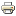 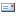 